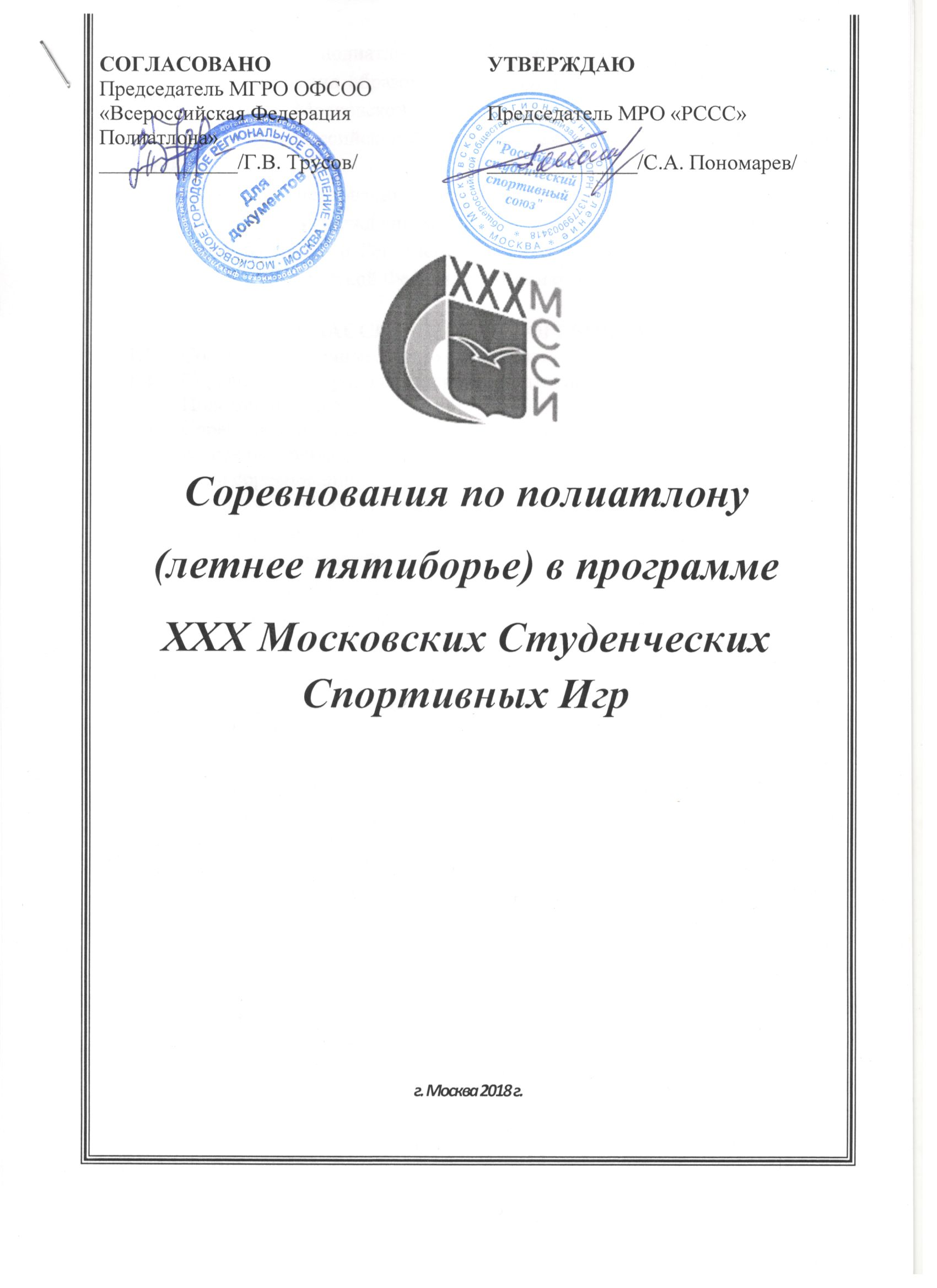 Соревнования по полиатлону в спортивной дисциплине летнее пятиборье проводятся среди команд образовательных организаций высшего образования города Москвы и Московской области, аккредитованных Министерством образования и науки Российской Федерации, (далее - вузы или высшие учебные заведения).	Спортивные соревнования проводятся в соответствии с правилами вида спорта «Полиатлон», утвержденными приказом Министерства спорта России от «12» января 2018 № 12, и Регламентами соответствующих групп дисциплин, утвержденных Всероссийской Федерацией Полиатлона.КЛАССИФИКАЦИЯ СОРЕВНОВАНИЯСоревнования очные, лично-командные.    Соревнования проводятся среди студентов вузов г. Москвы согласно Положению о XXX МССИ на 2017-2018 г.Соревнования проводятся по полиатлону в спортивной дисциплине летнее пятиборье.Цели соревнований:- популяризация и развитие полиатлона в вузах г. Москвы;- повышение спортивного мастерства.1.5.    Задачи соревнований:- определение лучших московских вузов, развивающих полиатлон;- стимулирование развития полиатлона в вузах и в г. Москве;- определение уровня подготовки спортсменов;- выполнение и подтверждение нормативов ЕВСК;- повышение профессиональной квалификации инструкторов-методистов, преподавателей, тренеров и спортивных судей.МЕСТО И СРОКИ ПРОВЕДЕНИЯ СОРЕВНОВАНИЙСоревнования по полиатлону (летнее пятиборье) проводятся 11-13 мая 2018 г. на спортивных объектах:11 мая - плавание 100 м в бассейне РГУФКСМиТ (м. Черкизовская, Сиреневый бульвар, д. 2, с.1а). Мандатная комиссия: в 9.00. Начало в 10.00.12 мая - стрельба из пневматического оружия - Стрелково-спортивный тир НИУ МЭИ (м. Авиамоторная, Красноказарменная улица, д. 13, стр. 4). Первая смена – с 9.00. 13 мая – спринт, метание гранаты, бег на выносливость – стадион ГБПОУ «Воробьёвы Горы» (м. Университет, ул. Косыгина д.17, корп.1) Начало в 10.00.ОРГАНИЗАТОРЫ СОРЕВНОВАНИЙОрганизатором соревнований являются Московское региональное отделение «Российский Студенческий Спортивный Союз», далее и выше – «МРО РССС», при поддержке Департамента спорта и туризма города Москвы, далее – «Департамент», Комиссии по физической культуре, спорту и молодежной политики Московской городской Думы, Совета ректоров вузов Москвы и Московской области.Непосредственное проведение соревнований возлагается на судейскую коллегию, утверждённую МРО РССС.Судейство соревнований возлагается на Главную судейскую коллегию, утвержденную МРО РССС.ТРЕБОВАНИЯ К УЧАСТНИКАМ СОРЕВНОВАНИЙИ УСЛОВИЯ ИХ ДОПУСКАК участию в соревнованиях допускаются обучающиеся высших учебных заведений в соответствии с утвержденным Учредителями Игр ПОЛОЖЕНИЕМ О ПРОВЕДЕНИИ ЮБИЛЕЙНЫХ XXX МОСКОВСКИХ СТУДЕНЧЕСКИХ СПОРТИВНЫХ ИГР, далее – «Положение». Положение размещено на официальном сайте Организатора по адресу - http://mrsss.ru/page/xxx-mssi . В случае противоречия содержащихся в настоящем документе требований и норм с требованиями и нормами, содержащимися в Положении, нужно руководствоваться требованиями и нормами Положения. Положение имеет высшую юридическую силу по отношению к настоящему документу.Не допускаются к участию в соревновании по данному виду спорта представители вузов-спортсмены, у которых отсутствует:страховка жизни и здоровья. Для спортсменов-участников МССИ действуют специальные условия, предоставленные страховыми компаниями «РЕСО-ГАРАНТИЯ» и «Согласие». Страховку можно оформить во время регистрации на сайте партнера соревнований в АОС «Наградион», также возможно оформить страховку в любой другой страховой компании;надлежащим образом пройденная регистрация через АОС «Наградион»;заключенный Договор между вузом и МРО РССС; оплата ВУЗом имеющегося долга за XXVIII, XXIX МССИ;предоплата, совершенная вузом за участие в ХХХ МССИ;надлежащим образом оформленная медицинская справка или виза уполномоченного медицинского работника;надлежащим образом оформленная заявка.Все спортсмены должны иметь необходимую техническую подготовленность (см. приложение 1).Состав команд и условия зачетаВиды спортивных состязаний в летнем пятиборье5. ПРОГРАММА СОРЕВНОВАНИЙ11 мая 2018 г. (пятница)Плавание 100 м (стиль – вольный)9.00 – 9.30: регистрация команд, участников соревнований;9.45 – 10.00: проход в бассейн;10.00 – 10.20: разминка;10.30 – 10:50: заплывы на 100 м, женщины;10:50 – 12:00: заплывы на 100 м, мужчины.12 мая 2018 г. (суббота)Стрельба из пневматической винтовки9:00 - старт 1 сменыУпражнение III - ВП (10 выстрелов, 20 минут выполнение упражнения, 5 минут на подготовку, 5 минут пересмена)13 мая 2018 г. (воскресенье)Спринт, метание гранаты, бег на выносливость9:00 – 10:00: разминка;10:00 – 10:20: бег 100 м, женщины;10:20 – 11:00: бег 100 м, мужчины;11:00 – 11:40: метание гранаты, женщины;11:40 – 13:00: метание гранаты, мужчины;13:00 – 13:40: бег 2000 м, женщины;13:40 – 15:00: бег 3000 м, мужчины.6. ЗАЯВКА НА УЧАСТИЕ	На сайте МРО РССС действует электронная РЕГИСТРАЦИЯ команд на соревнования. Прямой переход по ссылке:http://mrsss.nagradion.ru/tournament4442Команда, желающая принять участие в соревнованиях по ПОЛИАТЛОНУ в программе XXX Московских Студенческих Спортивных Играх, должна в срок до 9 мая включительно заявить о своем намерении, пройдя регистрацию на нашем сайте.Далее заполняется полная заявка команды на сайте (все спортсмены, тренерский и руководящий состав), прикрепляются фото спортсменов (портретное фото в спортивной форме в анфас), затем распечатывается (Печать заявочного листа), проходится медицинская комиссия, заявка заверяется заведующим кафедрой физического воспитания, либо иным руководителем образовательной организации высшего образования, закрепляется печатью образовательной организации высшего образования, и после этого в день соревнования представляется на мандатную комиссию.На мандатной комиссии необходимо представить ОРИГИНАЛЫ заявочного листа (в 2-ух экземплярах), студенческий билет на каждого участника с печатью о переводе на данный учебный год. Участник на соревновании обязан иметь при себе документ, подтверждающий личность (паспорт, военный билет) и предъявлять его по требованию Оргкомитета Соревнований.ВНИМАНИЕ: На регистрации в зоне старта все спортсмены обязаны иметь паспорт и ОРИГИНАЛ студенческого (аспирантского) билета с печатью об обучении в 2017-18 учебном году. Спортсмены, не предоставившие данный документ, или имеющие не продленные студенческие билеты, до старта допущены не будут!7. УСЛОВИЯ ПОДВЕДЕНИЯ ИТОГОВРезультаты в многоборье оцениваются в очках по таблицам, включённым в соответствующий раздел ЕВСК на 2018-2021 гг. по полиатлону. Участники (мужчины и женщины), набравшие наибольшую сумму очков (I — III места), становятся победителями и призёрами Соревнований по полиатлону в спортивной дисциплине летнее пятиборье в программе XXX Московских Студенческих Спортивных Игр.При равенстве очков у двух и более спортсменов преимущество получает участник, показавший лучший по времени результат в беге на длинную дистанцию.Командное первенство определяется для команд вузов по сумме очков 5 спортсменов независимо от пола и возраста.При равенстве очков у двух или более команд, преимущество отдается команде, имеющей наибольшее число 1 (2, 3) личных мест, а при равенстве этого показателя – по командному результату (в очках) в виде программы - бег на длинную дистанцию.Итоговые протоколы предоставляются в МРО РССС не позднее 5 дней по окончании соревнований.НАГРАЖДЕНИЕ ПОБЕДИТЕЛЕЙ	Победители и призеры соревнований награждаются медалями и дипломами соответствующих степеней.ОБЕСПЕЧЕНИЕ БЕЗОПАСНОСТИ УЧАСТНИКОВ СОРЕВНОВАНИЙ	Спортивные соревнования проводятся на спортивных сооружениях, отвечающих требованиям соответствующих правовых актов, действующих на территории Российской Федерации по вопросам обеспечения порядка безопасности участников и зрителей, а также при условии наличия актов технического обследования готовности физкультурного или спортивного сооружения к проведению мероприятия, в соответствии с Положением о мерах по обеспечению общественного порядка и безопасности, а также эвакуации и оповещения участников и зрителей при проведении массовых спортивных мероприятий (№ 786 от 17.10.1983), рекомендациями по обеспечению безопасности профилактики травматизма при занятиях физической культурой и спортом (№ 44 от 01.04.1993) и действующими Правилами соревнований по пулевой стрельбе.	Во время проведения соревнований в тире находится соответствующий медицинский персонал для оказания в случае необходимости скорой медицинской помощи. Передвижение участников соревнований с оружием по тиру осуществляется строго в чехле, футляре или коробке (ящике).	Ответственные исполнители:	- Руководитель спортивного сооружения;	- Главный судья соревнований;	- Представители команд вузов.Данное Положение является официальным вызовом на соревнования.ПРИЛОЖЕНИЕ № 1Технические требования по готовности к видуПри невыполнении перечисленных ниже технических требований спортсменом он дисквалифицируется с данного вида и получает за него 0 очков. ПлаваниеСтарт - прыжком с тумбочки.Контрольный результат: женщины – 2:40, мужчины – 2:10. Фальстарт: вычет 1 очка из показанного результата. Примечание. Для формирования заплывов в заявке необходимо указать заявочный результат спортсмена в плавании на 100 м. СпринтНизкий старт со стартовых колодок.Фальстарт: дисквалификация со второго для всех. Примечание. Для формирования забегов в заявке необходимо указать заявочный результат спортсмена в беге на 100 м.Бег на выносливостьКонтрольный результат: женщины (2 км) – 11:20, мужчины (3 км) – 13:30Примечание. Для формирования забегов в заявке необходимо указать заявочный результат спортсмена в беге на 2 км (женщины) и 3 км (мужчины).СтрельбаНаличие пневматической винтовки (минимум 1 на команду), при наличии нескольких винтовок сообщить в предварительной заявке. Обязательное знание и выполнение техники безопасности (будет проведен предварительный инструктаж). Метание гранатыОбязательное знание и выполнение техники безопасности (будет проведен предварительный инструктаж). До 9 мая 2018 г. также необходимо выслать заявку в электронном виде на электронную почту: polyathlon.moscow@gmail.com (Тема письма: Заявка-Вуз("указать")-Полиатлон-2018-МСИ-5-борье; обязательно получить подтверждение о получении). В заявке для формирования стрелковых смен необходимо указать: 1) количество винтовок на команду, 2) предварительное время стрельбы, удобное для команды (также возможные исключения для некоторых студентов в связи со сдачей зачетов, учёбы в субботу). После 10 мая с предварительным расписанием стрелковых смен можно ознакомиться на сайте http://polyathlon-russia.com/ Корректировка расписания смен разрешается до 11 мая включительно.КомандыСостав командыСостав командыСостав командыСостав командыЗачетные результатыЗачетные результатыЗачетные результатыспортсменытренер -представ.судьивсеговсегозачетныхженские,мужскиегруппыСпортивные клубы вузов61-75любыелюбыеБег Ж / МБег Ж / МПлаваниеЖ / ММетание гранатыЖ / МСтрельбаЖ / МКороткая дистанцияДлинная дистанцияПлаваниеЖ / ММетание гранатыЖ / МСтрельбаЖ / М100 м2000 м / 3000 м100 м500 гр. / 700 гр.III - ВП (10 выстрелов, 10 м, стоя)